Source: Malaysia Tatler Society, January 2008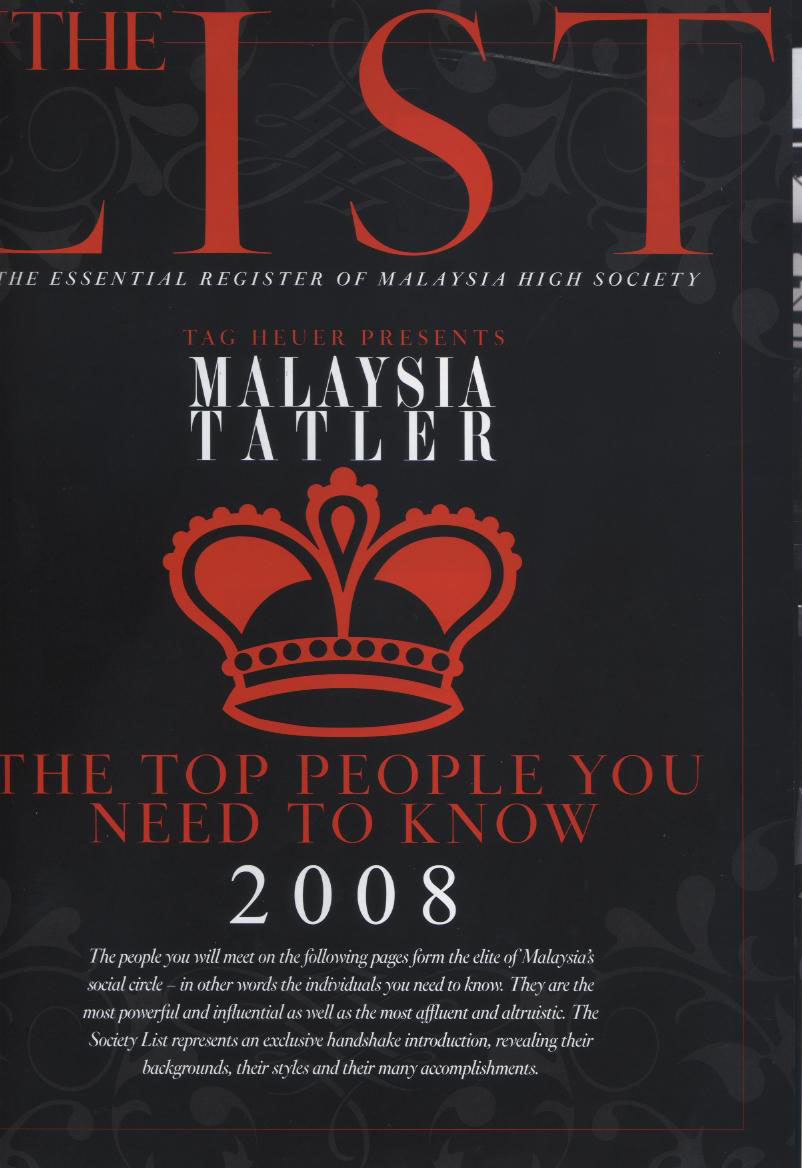 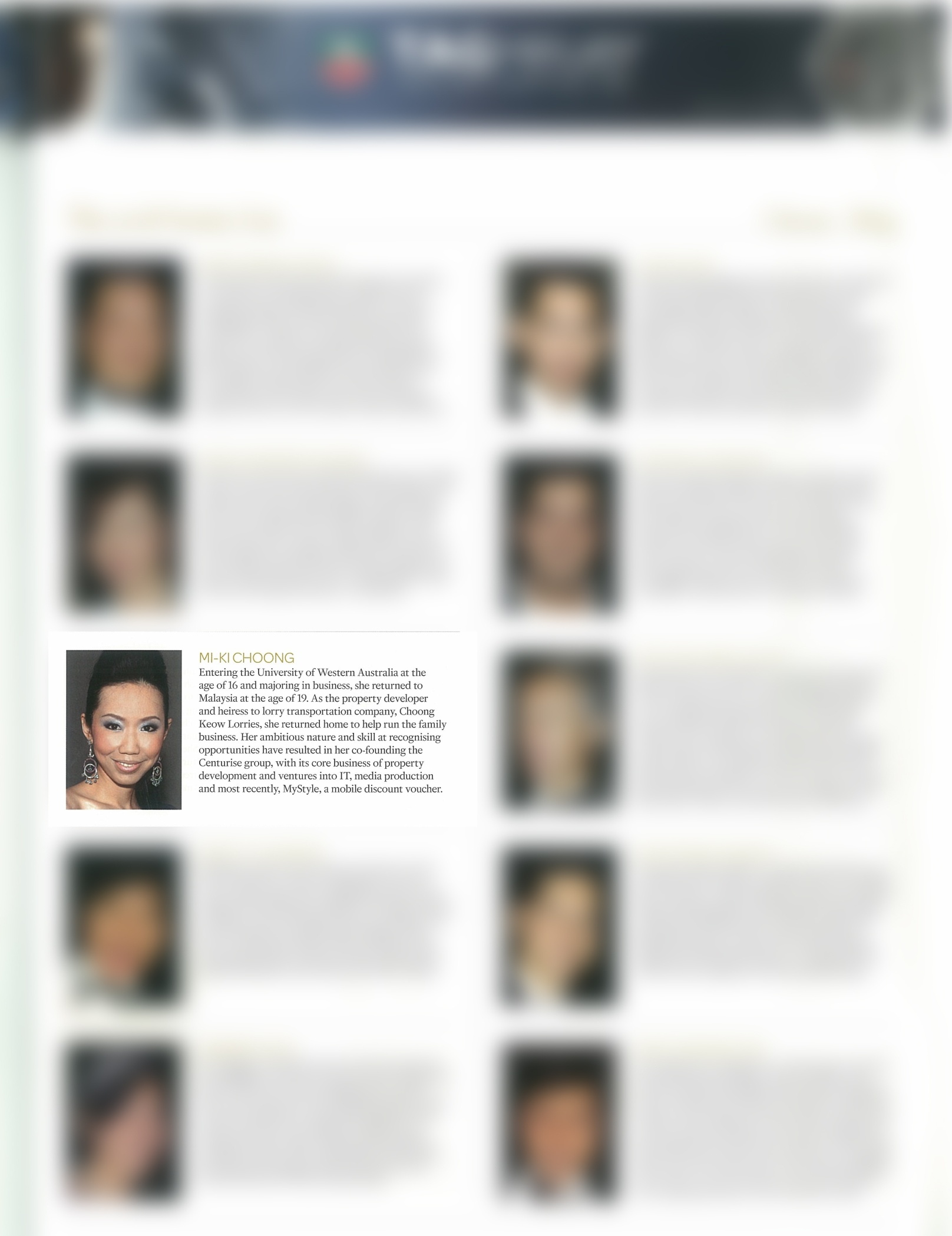 